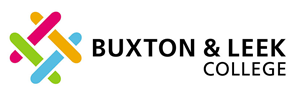 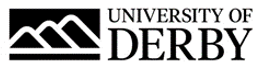 Buxton and Leek College ( part of University of Derby )Job Description	Job SummaryJob TitleCleanerCollege/DepartmentEstatesLocationBuxton and Leek buildingsJob Reference Number0321-22Salary£18,278 per annum pro rataReports ToCleaning in ChargeLine Management ResponsibilityNoJob Description and Person SpecificationRole SummaryTo provide an efficient and effective cleaning service to the University.Principal AccountabilitiesEmpty waste bins or similar receptacles and remove rubbish to appropriate refuse areaSweep floors with brushes or mop sweepersMop with wet or damp mopsVacuum carpeted areas and spot clean carpetsStrip, seal, and polish floorsUse electrically powered scrubbing and polishing machines, wet pick-up machines and carpet cleaning machines after adequate trainingDust wipe, wash, or polish as necessary – furniture, ledges, black- boards and white boards, windowsills, external surfaces of cupboards, shelves and fitmentsReplenish  consumable items ( soap, toilet paper, paper towels )Clean toilets, urinals, hand basins, sinks, showers, and bathsUndertake wall washing, partition glass and inside windowpane cleaning when requiredUse such chemical agents as directed by the Cleaning Manager/Cleaning Supervisor, after adequate training has been givenClean work surfaces and exterior of kitchen equipment in KitchensCarry out other duties as may from time to time be required as appropriate to the postTo comply with the requirements of Health and Safety, other relevant legislation, and University documentationTo understand and comply with the University’s Equal opportunities’ PolicyPerson SpecificationEssential CriteriaExperienceExperience of working without direct supervisionAbility to work on own initiative or as part of a teamAbility to follow oral and written instructionsAbility to perform consistently to a high standard with an attention to detailEffective communication skills Ability to perform consistently to a high standard with attention to detailCo-operative, innovative and a pro-active team player; ready to make an impact within the Estates teamFlexible and able to work unsocial hours and holiday periods if required.Desirable CriteriaQualifications•	NVQ Level 1 in Cleaning (or equivalent qualification) or recent and substantial comparable work experience ExperiencePrevious cleaning experience in cleaning industryExperience of working with heavy duty industrial cleaning equipmentBenefitsAs well as competitive pay scales, we offer generous holiday entitlement. We also offer opportunities for further salary progression based on performance, and the opportunity to join a contributory pension scheme. The University of Derby is committed to promoting equality, diversity and inclusion. However you identify, we actively celebrate the knowledge, experience and talents each person brings.For more information on the benefits of working at the University of Derby go to the Benefit pages of our website.